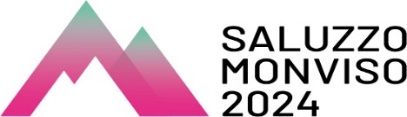 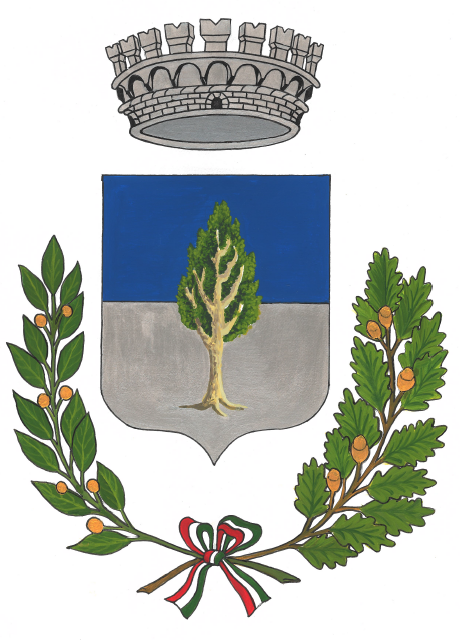 Comune di FrassinoProvincia di Cuneo Via San Rocco n. 4tel. 0175/976926frassino@cert.ruparpiemonte.it; anagrafe@comune.frassino.cn.it;AVVISO DI DEPOSITOOGGETTO: AVVISO DI PUBBLICAZIONE DEGLI ELENCHI UNIFICATI DEI GIUDICI POPOLARI PER LA CORTE D’ASSISE E PER LA CORTE D’ASSISE D’APPELLOIL SINDACORENDE NOTOVisto l’art. 17 della legge 10/04/1951, n. 287, sul riordinamento dei Giudici Popolari di Corte di Assise e di Corte di Assise d’AppelloChe sono depositati presso il Comune gli elenchi unificati delle persone facenti parte degli albi in oggetto indicati, a seguito degli aggiornamenti approvati dalla Corte d’Assise di Cuneo.Gli interessati possono prenderne visione negli orari di apertura al pubblico degli uffici dal 31/10/2023  al 09/11/2023.Ogni cittadino maggiorenne potrà presentare reclamo contro le omissioni, le cancellazioni o le indebite iscrizioni, entro il termine di 15 giorni dall’Affissione all’albo pretorio.I reclami, in carta esente da bollo, dovranno essere presentati nella Cancelleria del Tribunale di Cuneo.Frassino, lì 30.10.2023									       IL SINDACO 									   ELLENA ROBERTO 